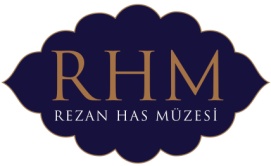 AN EXHIBITION ILLUMINATINGTHE PAST 60 YEARS OF THE DEEP SEABringing together the work of underwater photographers capturing the mysterious deep sea, the exhibition entitled “Deep Sea Illuminators, 1952-2012” will open on November 8, 2012 at Rezan Has Museum. Curated by Saygun Dura and featuring the work of close to 90 artists, along with screenings of underwater documentaries, the exhibition will remain open until February 28, 2012. “Deep Sea Illuminators, 1952-2012” tells the story of the past 60 years, a quite long period that covers early pioneers of the mysterious underwater world such as Rasim Divanlı, Mustafa Kapkın, Yalçın Haraçoğlu, Zareh Magar, Baskın Sokulluoğlu, and Tosun Sezen, up to award-winning, prominent contemporary photographers of Turkey. The project brings together the artists’ own favorite photographs, and presents the underwater life in the seas of Turkey and elsewhere from the 1950s onwards. Besides the work of close to 90 photographers, the exhibition also includes important documentaries by Engin Aygün, Bengiz Özdereli, and Saki Uğurlu. Opening the door to a journey to the deep seas through photographs that turn the treasures of a world where you do not belong into a visual feast, the exhibition encompasses a great variety of artists and works, from Zareh Magar to the underwater photographs of Ergun Çağatay taken in the 1970s; from the work of professionals working in the deep sea technology sector to Bedros Kılıçcan, who was one of the crew of the mini-submarine that can go down to a depth of 400 m; from Orhan Aytür, who was the world champion of underwater photography in 2011 to the photographs of Haluk Cecan; from prominent businessmen such as Emre Omur, Mustafa Koç, and Cem Boyner to faculty members. Curated by Saygun Dura, the exhibition will open at Rezan Has Museum on November 8, promising a pleasant journey to the underwater world. Exhibition – “DEEP SEA ILLUMINATORS, 1952-2012”Opening Cocktail: November 7, 2012Exhibition period: November 8, 2012 – February 28, 2013Venue: Rezan Has Museum, Kadir Has University, CibaliVisiting Hours: 9.00 a.m.-6.00 p.m. (except New Year’s Day and the first days of religious and national holidays)For further information, please contact Nalan Demirtaş nalan.demirtas@khas.edu.tr 0 212 533 65 32 (ext. 1125)www.rhm.org.trwww.facebook.com/RezanHasMuseum